Pielikums Nr. 2TEHNISKĀ SPECIFIKĀCIJA“ Veļas mazgājamo mašīnu piegāde un uzstādīšana Daugavpils pilsētas pirmsskolas izglītības iestādēm”Visām iekārtām un precēm CE marķējumsCenā jāiekļauj piegādes un uzstādīšanas izmaksasIekārtu instrukcija latviešu valodāAttēliem ir ilustratīva nozīme, noteicošais ir aprakstsBottom of FormSaimnieciskā nodrošinājuma nodaļas vadītājs:                                                                                                                V.LosevsN.p.k.PrecesnosaukumsPreces apraksts SkaitsAttēls Iestāde/adreseEUR par vienu vienību bez PVNEURpar visu apjomu bezPVNVeļas mazgājamā mašīna Iekraušanas veids: frontālais  Maksimālā veļas ietilpība: ne mazāk kā 9 kgCentrifūgas ātrums: ne mazāk kā 1400 apgr./min Enerģijas patēriņa klase: minimāli A+  Mazgāšanas klase: A  Centrifūgas klase: A  Ātrā mazgāšanas funkcijaAtliktais startsAizsardzība pret ūdens noplūdēmTwinDos + CapDosing mazgāšanas līdzekļa dozēšana1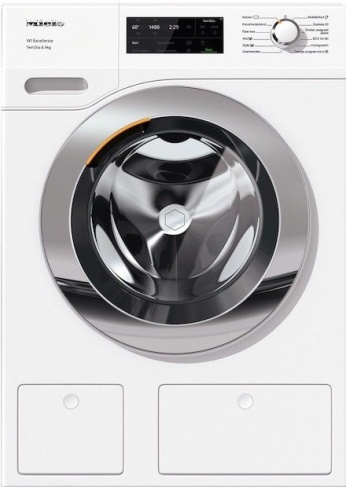 Daugavpils 24.pirmsskolas izglītības iestāde, Muzeja iela 9Veļas mazgājamā mašīna ar žāvētāja funkcijuIekraušanas veids: frontālais  Maksimālā veļas ietilpība: ne mazāk kā 8 kgCentrifūgas ātrums: ne mazāk kā 1200 apgr./min Enerģijas patēriņa klase: minimāli A+  Mazgāšanas klase: A  Centrifūgas klase: A  ar veļas žāvētājuĀtrā mazgāšanas funkcijaAtliktais startsAizsardzība pret ūdens noplūdēm  1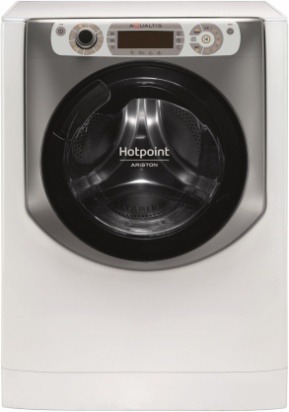 Daugavpils 24.pirmsskolas izglītības iestāde, Muzeja iela 9Veļas mašīna Electrolux EW6F429B vai analogsMašīnas ietilpība vismaz 9 kg,Iekraušanas veids – frontālais,Centrifūgas ātrums – ne mazāk kā 1200 apgr./ min,Izmēri (augstums x platums x dziļums) cm: 85 x 59,6 x 63,enerģijas patēriņa klase – D,elektroniska un skārienjutīga vadība,LCD displejs,  15 programmas, Ni-chrom sildelements.1 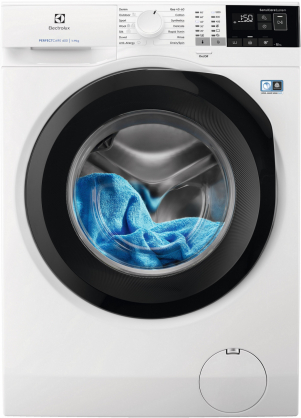 Daugavpils 23.pirmsskolas izglītības iestāde, Smilšu iela 100